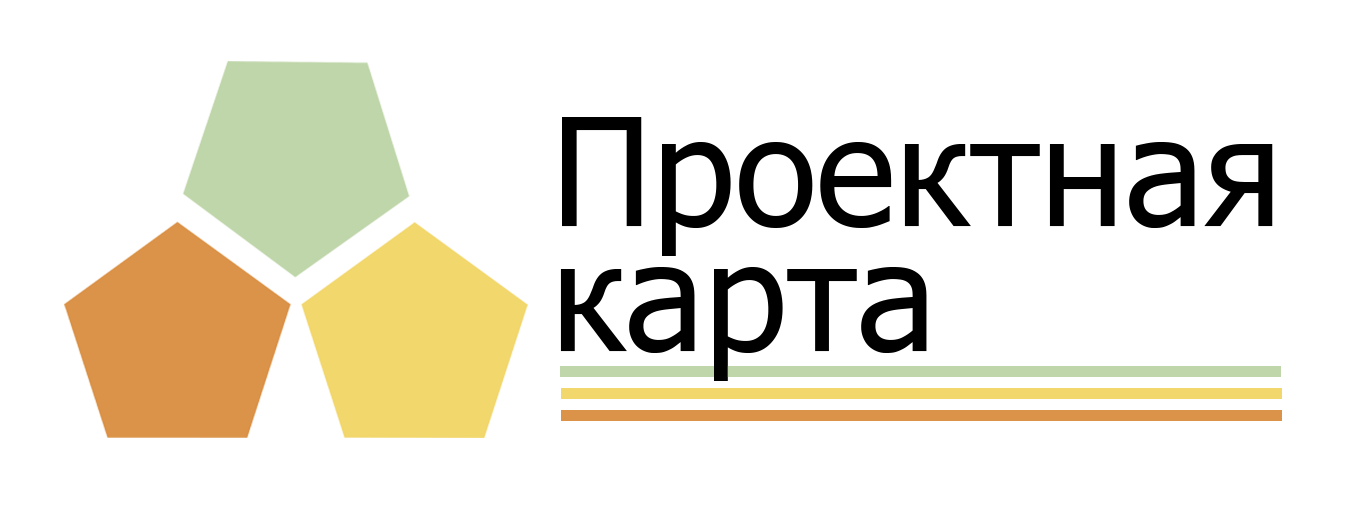 Название проекта:*«Ступени к профессиональному мастерству»1.Автор проекта: * Веселова Людмила Алексеевна, директор МБУДО «Ермаковский центр дополнительного образования», e-meil: ermcdo@mail.ru2.Участники проекта (проектная команда):*3.Дата начала проекта:* 13 сентября 2021 г.4. Предполагаемая дата завершения проекта:* 20 сентября 2024 г.5.Актуальность* А) Согласно Приказу Минпросвещения России № 467 от 03.09.2019 г. «Об утверждении Целевой модели развития региональных систем дополнительного образования детей» утверждена Целевая модель развития региональных систем дополнительного образования детей. Одной из задач Целевой модели ДОД является внедрение проектного управления в сфере дополнительного образования детей и формирование системы кадрового обеспечения дополнительного образования детей на основе программного подхода, включающей непрерывное повышение профессионального мастерства педагогических работников дополнительного образования детей. В функциях организаций, осуществляющих образовательную деятельность по дополнительным общеобразовательным программам входит обеспечение условий для повышения уровня профессионального мастерства педагогических работников системы дополнительного образования в формате непрерывного образования; обеспечение развития инфраструктурных, материально-технических ресурсов и кадрового потенциала на основе программного подхода. В разделе «Общие требования к кадровому обеспечению региональной системы дополнительного образования детей»  обозначено направление – обеспечение возможности непрерывного повышения квалификации педагогических работников дополнительного образования, в том числе на основе использования современных цифровых технологий, формирования и участия в профессиональных ассоциациях, программах обмена опытом и лучшими практиками.Согласно Целевой модели развития региональной системы дополнительного образования детей Красноярского края (распоряжение Правительства Красноярского края от 04.07.2019 г. № 453-р), одним из основных направлений развития РСДО является развитие кадрового потенциала: освоение педагогами региональной системы дополнительного образования современных технологий образовательных практик, освоение педагогами проектного подхода, освоение технологий наставничества (тьюторства, менторства, шефства), формирование лидерских педагогических команд, способных реализовать востребованные профориентационные образовательные практики. С целью обеспечения качества дополнительного образования, внедрения обновления содержания и технологий дополнительного образования необходимо организовать работу по повышению профессиональных компетенций педагогических работников.Согласно Соглашению о взаимодействии министерства образования Красноярского края с органами местного самоуправления Красноярского края по реализации мероприятий региональных проектов Красноярского края «Современная школа», «Успех каждого ребенка», «Поддержка семей, имеющих детей», «Цифровая образовательная среда», «Учитель будущего», на территории Ермаковского района Красноярского края от 20.12.2019 года № 1/28 установлены показатели Ермаковского района по региональному проекту «Учитель будущего» - доля учителей общеобразовательных организаций, вовлеченных в национальную систему профессионального роста педагогических работников:Согласно дорожной карте муниципального проекта Ермаковского района «Учитель Будущего» к 2024 году педагоги должны иметь индивидуальную образовательную программу непрерывного профессионального образования и профессионального роста.  В настоящий момент  утвержден Профессиональный стандарт педагога дополнительного образования детей и взрослых (Приказ Минтруда России от 05.05.2018 г. № 298н. Согласно профессиональному стандарту, педагог дополнительного образования, осуществляющий трудовую функцию «Организация деятельности обучающихся, направленной на освоение дополнительной общеобразовательной программы», должен обладать умениями использовать на занятиях педагогически обоснованные формы, методы, средства и приемы организации деятельности обучающихся (в том числе информационно-коммуникационные технологии  (ИКТ), электронные образовательные и информационные ресурсы с учетом: избранной области и задач ДОП; состояния здоровья, возрастных и индивидуальных особенностей обучающихся. Осуществлять электронное обучение, использовать дистанционные образовательные технологии. Профессиональный стандарт педагога дополнительного образования предъявляет требования к знаниям электронных ресурсов, необходимых для организации различных видов деятельности обучающихся, методики применения технических средств обучения, ИКТ, электронных образовательных и информационных ресурсов, дистанционных образовательных технологий и электронного обучения. Профстандарт «Педагог профессионального обучения, профессионального образования и дополнительного профессионального образования», утвержденный приказом Министерством труда и социальной защиты РФ 08.09.2015 г. № 608н предъявляет к преподавателю и мастеру производственного обучения, реализующему основную программу профессионального обучения следующие требования:- использовать педагогически обоснованные формы, методы и приемы организации деятельности обучающихся, применять современные технические средства обучения и образовательные технологии, в том числе при необходимости осуществлять электронное обучение, использовать дистанционные образовательные технологии, информационно-коммуникационные технологии, электронные образовательные и информационные ресурсы, с учетом специфики образовательных программ; особенностей преподаваемого учебного предмета, курса, дисциплины (модуля);  возрастных и индивидуальных особенностей обучающихся; возможности освоения образовательной программы на основе индивидуализации ее содержания;- знать электронные образовательные и информационные ресурсы, необходимые для организации учебной (учебно-профессиональной), исследовательской, проектной и иной деятельности обучающихся, написания выпускных квалификационных работ. Педагогический коллектив МБУДО «Ермаковский центр дополнительного образования» составляют: 4 методиста, 1 методист МОЦ, 1 старший вожатый, 8 педагогов дополнительного образования (основные работники), 1 преподаватель профессионального обучения, 7 мастеров производственного обучения. Возрастные особенности педагогического состава: 20-30 лет – 1 человек; 30-40 лет – 5 человек; 40-50 лет – 8 человек; 50 лет и старше – 8 человек. Квалификационные характеристики: высшая квалификационная категория – 4 человека, первая квалификационная категория – 9 человек, без категории – 9 человек.По результатам диагностики педагогического коллектива выявлено: По разделу «Использование ИКТ в повседневной практике» - использование текстового редактора, электронных баз данных, электронных таблиц, программ для создания презентаций, программ для работы с видео, звуком и графикой, электронной почты, Интернет-форумов, программ компьютерного моделирования, обучающих программ, обучающих игр, цифровых энциклопедий и словарей, геоинформационных систем- 1 человек (6 %) имеет высокий уровень использования ИКТ в повседневной работе;- 9 человек (56 %) имеют средний уровень использования ИКТ в повседневной работе;- 6 человек (38 %) имеют низкий уровень использования ИКТ в повседневной работе.По разделу «Использование ИКТ в реализации профессиональных задач педагога» - составление поурочного планирования с использованием ИКТ, использование на занятиях, подбор программного обеспечения для учебных целей, использование ИКТ для мониторинга развития обучающихся, использование ИКТ для взаимодействия с коллегами, с родителями, оценка пригодности web-сайта для обучающихся:- высокий уровень не выявлен;- 4 педагога (25 %) имеют средний уровень использования ИКТ в реализации профессиональных задач;- 12 педагогов (75 %) педагогов имеют низкий уровень использования ИКТ в реализации профессиональных задач.По разделу «Использование ИКТ для учебных заданий с обучающимися» - доклады, с помощью текстового редактора; компьютерная презентация доклада обучающимися; учебные задания, с использованием мультимедийных технологий; с использованием сетевых средств организации совместной работы (ZOOM); создание интернет-сайтов; виртуальные лаборатории; компьютерные лаборатории; тестирование; графические редакторы; электронные таблицы; геоинформационные системы; цифровые тренажеры; цифровые инструменты (сканеры, фото-видеокамеры, микроскопы, музыкальные клавиатуры); долгосрочные проекты; краткосрочные проекты:- 1 человек (6 %) имеет высокий уровень использования ИКТ на учебных занятиях;- 1 человек (6 %) имеет средний уровень использования ИКТ на учебных занятиях;- 14 человек (88 %) имеют низкий уровень использования ИКТ на учебных занятиях.- 12 педагогов (75 %) используют ИКТ-технологии при подготовке к занятиям.- 12 педагогов (75 %) используют ИКТ-технологии при проведении занятий.- 15 педагогов (94 %) используют ИКТ-технологии для самообразования.- У всех педагогов МБУДО «Ермаковский центр дополнительного образования» отсутствует собственный сайт.- 75 % педагогов  не умеют создавать диаграммы  по электронной таблице Excel, создавать презентации с гиперссылками, звуком и т.д., создавать буклеты, использовать ИКТ для анализа процесса обучения, создавать электронные КИМы, тестовые задания.	По общему уровню сформированности ИКТ компетентности:- 3 человека (19%) имеют низкий уровень сформированности ИКТ компетентности;- 2 человека (12 %) имеют уровень сформированности ИКТ компетентности ниже среднего;- 5 человека (31 %) имеют средний уровень использования ИКТ в работе;- 4 человека (24 %) имеют уровень сформированности ИКТ компетентности выше среднего;- 2 человека (12 %) имеют высокий уровень сформированности ИКТ компетентности.По результатам анкетирования по методике А.К. Марковой «Вопросник для анализа учителем особенностей индивидуального стиля педагогической деятельности» получены следующие результаты. 13 опрошенных педагогов (87 %) имеют эмоционально-методический стиль педагогической деятельности. 2 человека (13 %) имеют эмоционально-импровизационный стиль педагогической деятельности.	По результатам анкетирования, направленного на выявление факторов, стимулирующих и препятствующих обучению, развитию и саморазвитию педагога получены следующие результаты. у 50 % опрошенных (6 человек) отсутствует сложившаяся система саморазвития, ориентация на развитие сильно зависит от условий; у 50 % опрошенных (6 человек) активное развитие в самообразовании. Педагоги выделили самые препятствующие факторы для самообразования (по рангам):1 - недостаток времени;2 – отсутствие поддержки и помощи в этом вопросе со стороны руководителей;3 – враждебность окружающих, плохо воспринимающих перемены и стремление к новому у коллег.Также педагоги выделили стимулирующие факторы саморазвития, обучения, самообразования (по рангам):1 – интерес к работе;2 – занятие самообразованием;3 – возросшая ответственность;4 – новизна деятельности, условия работы и экспериментирования;5 – доверие коллег и администрации.Выделены профессиональные дефициты от самого сильного к слабому:1 – проектирование и корректировка индивидуальной траектории обучающегося во взаимодействии с родителями (47 баллов);2 – систематическое изучение семей, особенностей и условий воспитания детей (46 баллов);3 – организация олимпиад, конференций, турниров, тематических игр в учреждении; владение формами и методами обучения, выходящими за рамки учебных занятий: проектная деятельность, лабораторные эксперименты и т.д.; разработка и применение современных психолого-педагогических технологий, основанных на знании законов развития личности и поведения в реальной и виртуальной среде; владение технологиями диагностики причин конфликтных ситуаций (45 баллов);4 – освоение и адекватное применение специальных технологий и методов, позволяющих проводить коррекционно-развивающую работу; освоение и применение психолого-педагогических технологий, необходимых для адресной работы с одаренными детьми (43 балла);5 – организация самостоятельной исследовательской деятельности обучающихся (42 балла).Б) Дальнейшее развитие ситуации приведет к тому, что педагоги, не владеющие ИКТ на уровне среднего пользователя, станут не конкурентноспособными. Перевод обучения в дистанционный формат и онлайн-формат, не позволит педагогу осуществить полный контроль за освоением обучающимися программного материала. В современных условиях, при переводе на дистанционный формат, квалификационные экзамены по ОППО необходимо принять в онлайн-формате. В учреждении ценятся педагогические работники, которые мобильно реагируют на обновления содержания и развитие новых компетенций; способны повысить качество образования обучающихся, повышать свой профессиональный рост и мастерство.В) Вместо описанного развития ситуации хотелось бы увидеть следующий вариант будущего (описание образа желаемого будущего):сформирован пакет диагностик (методик) по развитию компетенций педагогов;- оформлен SWOT анализ системы деятельности учреждения по повышению профессионального мастерства педагогов; - имеется модель профессионального роста педагогов;- разработаны и описаны инструменты мотивации педагогических и управленческих работников для профессионального роста;- разработана система тьюторского сопровождения педагогов в профессиональном росте (идея, технология, инструменты сопровождения);- в учреждении организована профессиональная обучающая среда для педагогов, которая способствует профессиональному росту;- разработана система оценивания эффективности работы педагога по ИОП.Показатели эффективности проекта:- 70 % педагогов владеют ИКТ на уровне среднего пользователя (15 человек);- 90 % педагогов разработали и реализуют ИОП (20 человек);- 90 % педагогов овладели способом разработки ИОП (20 человек);- 45 % педагогов зарегистрированы на платформе ЭРА-СКОП и разработали свои ИОМ (10 человек);- 30 % педагогов предъявляют свои образовательные практики на краевом уровне (РАОП, профессиональные конкурсы);- 50 % педагогов владеют умениями работать с сервисом Zoom (организация конференций);- 100 % используют на занятиях программу PowerPoint, - 50 % педагогов умеют работать в Movie Maker на уровне создания видеороликов;- разработана и функционирует модель профессионального роста педагогического мастерства в учреждении.6. Цель проекта:* Повышение качества образования через создание оптимальных условий для профессионального роста педагога.  7.Задачи проекта:*1. Выявить и актуализировать проблему профессионального роста педагогов.2. Определить уровень развития компетенций педагогов.3. Провести анализ (SWOT) существующей системы деятельности учреждения по повышению профессионального мастерства педагогов.4. Разработать модель профессионального роста педагогов МБУДО «Ермаковский центр дополнительного образования».5. Внедрить модель профессионального роста педагогов в деятельность учреждения.6. Разработать инструменты мотивации педагогических и управленческих работников для профессионального роста. 7. Организовать в учреждении профессиональную среду для профессионального роста.8. Сформировать систему оценивания эффективности работы педагога по ИОП.8. Организационный план проекта:*9.Благополучатели проекта* педагоги дополнительного образования, преподаватели, мастера производственного обучения МБУДО «Ермаковский центр дополнительного образования» (потенциально страдающие от естественного проблемного будущего и получающие бонусы при реализации желаемого образа будущего.):10.Партнеры* МБУ «Информационно-методический центр» при Управлении образования администрации Ермаковского района (субъект, который поддерживает проект и берет на себя ответственность за какую-либо часть реализации проекта):11.Спонсоры – отсутствуют (субъект, поддерживающий проект финансовыми средствами. Спонсор ответственность за реализацию на себя не берет даже частично):12.Масштаб проекта* МБУДО «Ермаковский центр дополнительного образования» - организация (организация, муниципалитет, регион, федерация):13.Предполагаемая форма разрабатываемого прототипа* (продукта): программа повышения квалификации педагогов в организации по ИКТ-компетенции14.Способы тестирования прототипа (продукта):15.Ресурсы* Перечень всего, что необходимо для реализации проекта.16. Риски проекта и способы их минимизации*События (либо условия, процессы), имеющие негативное воздействие на одну или несколько задач проекта17. Способы и методы обеспечения продуктивной работы проектной команды*:18. Используемые онлайн-инструменты и приложения для обеспечения работы над проектом*:19. Результат проекта*: Конкретные, измеримые показатели (по которым можно определить, что вектор развития ситуации переместился от естественного проблемного будущего к желаемому) отражающие степень решения проблемы. 20. Механизмы мониторинга результатов (система отслеживания изменения вектора развития будущего после достижения цели проекта):Диагностика уровня владения ИКТ-компетенциями  каждым педагогом; соотнесение стартового и финишного уровня владения ИКТ педагогом, использование ИКТ в профессиональной деятельности21. Эффекты*:События и процессы, которые могут произойти в случае реализации проекта, вне зоны влияния проектной команды.22. Тиражирования опыта реализации проекта профессиональному сообществу (не менее двух мероприятий)№Ф.И.О.*Электронная почта1Новикова О.В., методистermcdo@mail.ru2Парницкая Н.В., методистparnitskaya@inbox.ru 3Попова Т.А., методистtpopova-2016@mail.ru 4Зайцева Т.П., старший вожатыйtatyana.zajceva.1975za@mail.ru 5Фельдман О.В., методист МОЦermcdo@mail.ruНаименование показателяЕд. изм.Базовое значение на 01.01.2019Значение по годамЗначение по годамЗначение по годамЗначение по годамЗначение по годамЗначение по годамНаименование показателяЕд. изм.Базовое значение на 01.01.2019201920202021202220232024Доля учителей общеобразовательных организаций, вовлеченных в национальную систему профессионального роста педагогических работниковпроцент001020304050Доля педагогических работников, прошедших добровольную независимую оценку квалификациипроцент000,81,45710№Этап проектаЗадачаСрок реализации(с… по …. )Измеряемый результат реализации задачи1*Этап I. Выявление проблемы и её актуализацияОпределить уровень  развития компетенций педагогов.Сентябрь 2021Оценка ИКТ-компетенции педагога;Оценка индивидуального стиля педагогической деятельности;Определены факторы, стимулирующие и препятствующие обучению, развитию и саморазвитию педагогаВыделить профессиональные дефициты.1*Этап I. Выявление проблемы и её актуализацияАктуализировать проблему низкого уровня владения педагогами ИКТ Сентябрь 2021Статистические данные по учреждению  1*Этап I. Выявление проблемы и её актуализацияПровести управленческий семинар по теме «Разработка управленческого проекта по повышению профессионального роста педагогических работников на основе ИОПП»Сентябрь 2021Формирование проектной команды2*Этап II. ПланированиеСформировать проектную команду.Сентябрь 2021Определение цели, задач, участников проектной команды.  Согласованы: разграничение ответственности между участниками команды, время встреч, сроки и формы предоставления отчетов2*Этап II. ПланированиеСоставить базу тьюторов для сопровождения педагогов по разработке и реализации ИОПНоябрь 2021База тьюторов в учреждении – анализ ресурса2*Этап II. ПланированиеСоставить план деятельности по организации работы с педагогамиОктябрь 2021Составлен план деятельности с педагогами по повышению профессионального роста 2*Этап II. ПланированиеПровести SWOT-анализ существующей системы деятельности учреждения по повышению профессионального мастерства педагоговНоябрь 2021Определены ресурсы: МТБ, кадровые, информационные, цифровые; риски; возможности и т.д.2*Этап II. ПланированиеРазработать оценку эффективности реализации проекта.Ноябрь 2021Разработаны критерии оценки эффективности реализации проекта2*Этап II. ПланированиеРефлексивный сбор управленческой команды по реализации проекта «Ступени к профессиональному  мастерству»1 раз в месяцАнализ реализации проекта, корректировка проекта3*Этап III. Разработка проектного основания / продуктаРазработать модель профессионального роста педагогов МБУДО «Ермаковский центр дополнительного образования»Декабрь 2021Готовая модель3*Этап III. Разработка проектного основания / продуктаРабота в рамках модели В течение всего периодаРеализация проекта3*Этап III. Разработка проектного основания / продуктаОрганизовать профессиональную среду для профессионального роста педагогов в учрежденииДекабрь 2021-май 2022 Организованы «места» для профессионального роста педагога в учреждении (участие в семинарах, профессиональных конкурсах, возможность обучения других и т д.)3*Этап III. Разработка проектного основания / продуктаРазработать инструменты мотивации педагогических и управленческих работников для профессионального ростаМарт  2022Набор инструментов мотивации работников для профессионального роста3*Этап III. Разработка проектного основания / продуктаРазработать инструменты тьюторского сопровождения по работе педагогов с ИОПДекабрь 2021Разработаны инструменты: технологическая карта тьютора, план проведения коуч-сессий (варианты); отчет тьютора  3*Этап III. Разработка проектного основания / продуктаСформировать систему оценивания эффективности работы педагога по ИОПАпрель  2022Отчет тьютора по работе педагога с ИОП3*Этап III. Разработка проектного основания / продуктаРазработать план «горизонтального» обучения на основе заявок педагогов (ИОП)Декабрь 2021,Май (ежегодно)Программа семинарских практических занятий с педагогами. Корректировка программы семинарских занятий3*Этап III. Разработка проектного основания / продуктаАнализ заявок по ИОП на ПК от педагоговНоябрь 2021Таблица заявок 3*Этап III. Разработка проектного основания / продуктаСоставление заявки на прохождение курсов ПК на основе заявок по ИОПДекабрь,Апрель (ежегодно) Заявка на курсы ПК в КК ИПК3*Этап III. Разработка проектного основания / продуктаАнализ эффективности профессиональной образовательной среды в учрежденииЕжегодно, апрель Эффективность профессиональной образовательной среды в учреждении4*Этап IV. Работа с целевой группой в рамках проектаПровести методический семинар по соотнесению требований профессионального стандарта и полученных данных диагностики  Октябрь 2021Актуализация профессионального роста педагогов4*Этап IV. Работа с целевой группой в рамках проектаПровести методический семинар «Разработка ИОП педагога, как средства повышения профессионального мастерства»Октябрь 2021Представлен шаблон ИОП, определены сроки разработки, выбран тьютор для сопровождения ИОП4*Этап IV. Работа с целевой группой в рамках проектаПроведение индивидуальных консультаций с педагогами по разработке ИОПОктябрь 2022Разработанные ИОП педагогов4*Этап IV. Работа с целевой группой в рамках проектаОрганизовать практический семинар для тьюторов по работе с инструментами сопровождения реализации ИОП педагоговДекабрь 2021Эффективность работы с инструментами сопровождения4*Этап IV. Работа с целевой группой в рамках проектаСоставить заявку на курсы повышения квалификации согласно ИОП педагогов.Декабрь, апрель Ежегодно Прохождение курсов ПК согласно ИОП педагога4*Этап IV. Работа с целевой группой в рамках проектаПроведение коуч-сессий по реализации ИОП педагога2 раза в месяцДокументация тьютора - 4*Этап IV. Работа с целевой группой в рамках проектаПроведение методических и практических семинаров согласно плану реализации «горизонтального» обучения – педагог-педагогу Согласно плануОтчетная документация по семинарам4*Этап IV. Работа с целевой группой в рамках проектаОрганизация обучения педагогов (кадровый резерв) по карьерному росту: методист-резерв, заместитель – резерв, директор-резервСогласно плануОтчетная документация по тьюторскому сопровождению4*Этап IV. Работа с целевой группой в рамках проектаПровести оценку эффективности работы педагога по ИОПМай (ежегодно)Эффективность профессионального роста педагогов4*Этап IV. Работа с целевой группой в рамках проектаПровести диагностику развития компетенций педагогаЕжегодно апрель, сентябрьУровень развития компетенций:- 4*Этап IV. Работа с целевой группой в рамках проектаРазработать ИОМ на интеграционной платформе онлайн-образования «ЭРАSKOP»Компетенции педагога (ИКТ – работа с платформами), внешняя экспертиза  ИОМ5*Этап V. Тиражирование опытаОформить проект в методический продукт – форма, описание проекта, описание модели, описание результатов.Апрель 2024Оформлена программа повышения квалификации педагогов по ИКТ-компетенции 5*Этап V. Тиражирование опытаПредставить методический продукт профессиональному сообществу (РАОП, районная конференция)2024 годОформление методической продукции, выступление на районной конференции№ЗадачаМероприятия, обеспечивающее реализацию задачиСроки реализации(с… по …. )Ответственный исполнительИзмеряемый результат при проведении мероприятия1*Определить уровень  развития ИКТ-компетенции педагогов.Диагностика уровня владения ИКТ-компетенциями  каждым педагогомПедагог-психолог, Парницкая Н.В.Стартовый уровень владения ИКТ-компетенциями  педагогами2*Актуализировать проблему низкого уровня владения педагогами ИКТ Управленческий семинар «Анализ  уровня профессиональных компетенций педагогов»Заместитель директора по УВР, Новикова О.В.Статистические данные по учреждению3*Сформировать проектную команду.Анкетирование педагогов по участию в проектной команде;Сбор творческой группыРуководитель проекта, Веселова Л.А.Оформлен состав проектной команды, разграничена ответственность между участниками команды, определено время встреч, сроки и формы предоставления отчетов4*Определить перечень используемых цифровых инструментов Встреча проектной команды по вопросу использования онлайн-сервисов для взаимодействияРуководитель команды, Веселова Л.А.Конкретные сервисы для работы команды (Zoom, Whatsapp)5*Составить план деятельности по организации работы с педагогамиРазработческий семинар для проектной команды «Планирование деятельности по повышению квалификации педагогов»Ответственный методист, Попова Т.А. План повышения квалификации педагогов по ИКТ-компетенции№Место тестирования прототипа (в том числе и цифровое пространство)Время тестирования прототипаАудитория, тестирующая прототипСпособ получение обратной связи1МБУДО «Ермаковский центр дополнительного образования»25.01-19.02Педагогический коллектив Анкетирование №ЗадачаРесурсы1*Определить уровень  развития ИКТ-компетенции педагогов.Кадровый – педагог-психологМТБ – компьютер с программами Word, Excel, PowerPoint, Movie Maker, сервис ZoomИнформационный – бланк диагностики, практические задания (кейс) по работе с программами и тестовое задание для работы в сервисе Zoom№ЗадачаРискиСпособ минимизации1*Организовать  обратную связь с педагогами по применению ИКТ в своей деятельности Педагоги отказываются предоставлять обратную связь по применению ИКТ, Не применяют ИКТ в образовательной деятельностиПлан проведения открытых занятий педагогами.Стимулирование применение ИКТ в деятельностиПлан контрольно-инспекционной деятельности по применению методов, способов ИКТ в образовательном процессе Аттестация педагога на  первую и высшую квалификационную категорию№НазваниеКраткое описание1*Эмоциональная мотивацияВключение в команду по желанию, коммуникации команды на всех уровнях, эмоциональная рефлексия ежедневно№НазваниеСсылкаОписания способа применения1*ZOOM Для проведения онлайн-конференций участников проектной команды;Для проведения вебинаров для педагогов.№ПрогнозируемыйФактический1*У 30 % педагогов МБУДО «Ермаковский центр дополнительного образования» повысился уровень владения ИКТ (на основе работы с программами PowerPoint, Movie Maker, сервисом Zoom) 2- 60 % педагогов владеют ИКТ на уровне среднего пользователя;- 50 % педагогов владеют умениями работать с сервисом Zoom (организация конференций);- 100 % используют на занятиях программу PowerPoint, - 50 % педагогов умеют работать в Movie Maker на уровне создания видеороликов.№ПрогнозируемыеФактические1*Участие педагогов в профессиональных онлайн-конкурсах, связанных с ИКТ2Взаимодействие педагога с обучающимися  с помощью мессенджеров, более быстрая обратная связь№Место (площадка) тиражирования (в том числе и цифровое пространство)Время тиражирования 1*VI районная практическая конференция «Реализация ФГОС ДО, ФГОС НОО, ФГОС ООО в Ермаковском районе: опыт, итоги, перспективы». Презентация Программы повышения квалификации педагогов в организации по ИКТ-компетенции на площадке «Создание условий для профессионального становления и развития педагогов»Апрель 20212Участие в конкурсе разработок на онлайн площадке «Методист-РФ» и др.Май, сентябрь 2021